Cincinnati Goes Red All Year RoundElder/St. Xavier Heart Healthy Tailgate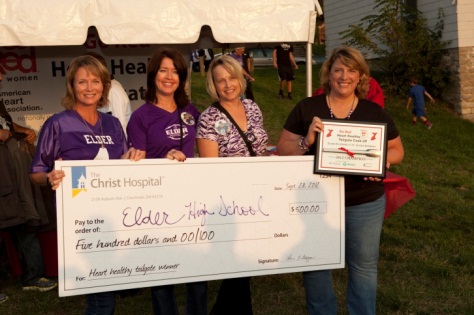 The third annual Elder/St Xavier healthy tailgate cook-off took place this fall.In a challenge from The Christ Hospital and the American Heart Association,the schools created heart healthy meals that met American Heart Association nutritional guidelines.For the second year in a row, Elder won the contest, making the score: Elder- 2/St. Xavier -1.Elder received a $500 scholarship for their school, presented by The Christ Hospital.Go Red Girl Scout Patch Program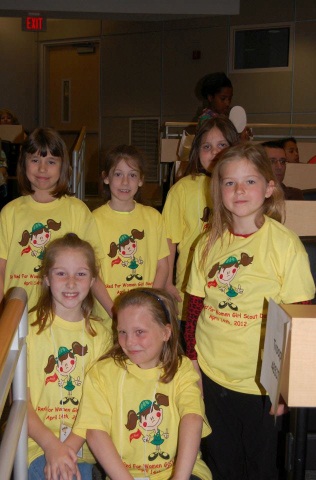 The Christ Hospital and the American Heart Association created theGo Red Girl Scout Patch program to educate young girls about their heartsand how to keep them healthy.  The Christ Hospital has an online programthat helps troop leaders coordinate a number of heart healthy activities.To date, over 1,000 young girls have earned their Go Red patch.To learn more about the Go Red Patch program,visit www.TheChristHospital.com/goredpatch   Have Faith in Heart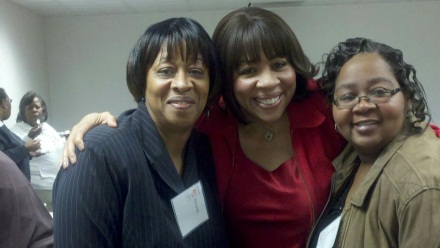 Now in its third year, Have Faith in Heart has reached over 6,000 peoplethrough churches and faith-based organizations.  In partnership withThe Christ Hospital, the American Heart Association holds a series ofeducational programs and workshops to teach the importance ofheart healthy living.  Churches hold Red Dress Sundays to     bring the healthy message to their congregations.